* 1-Employment/Day Program;  2-Community Activity  3-Health;  4-Agency Business;  5-Shopping;  6-Other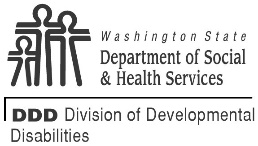 DIVISION OF DEVELOPMENTAL DISABILITIESSOLA VEHICLE TRIP LOGDIVISION OF DEVELOPMENTAL DISABILITIESSOLA VEHICLE TRIP LOGDIVISION OF DEVELOPMENTAL DISABILITIESSOLA VEHICLE TRIP LOGDIVISION OF DEVELOPMENTAL DISABILITIESSOLA VEHICLE TRIP LOGDIVISION OF DEVELOPMENTAL DISABILITIESSOLA VEHICLE TRIP LOGDIVISION OF DEVELOPMENTAL DISABILITIESSOLA VEHICLE TRIP LOGDIVISION OF DEVELOPMENTAL DISABILITIESSOLA VEHICLE TRIP LOGDIVISION OF DEVELOPMENTAL DISABILITIESSOLA VEHICLE TRIP LOGDIVISION OF DEVELOPMENTAL DISABILITIESSOLA VEHICLE TRIP LOGDIVISION OF DEVELOPMENTAL DISABILITIESSOLA VEHICLE TRIP LOGDIVISION OF DEVELOPMENTAL DISABILITIESSOLA VEHICLE TRIP LOGLICENSE NUMBERLICENSE NUMBERLICENSE NUMBERPlease Note:  Refuel vehicle before gas level reaches ¼ of a tank.Please Note:  Refuel vehicle before gas level reaches ¼ of a tank.Please Note:  Refuel vehicle before gas level reaches ¼ of a tank.Please Note:  Refuel vehicle before gas level reaches ¼ of a tank.Please Note:  Refuel vehicle before gas level reaches ¼ of a tank.Please Note:  Refuel vehicle before gas level reaches ¼ of a tank.Please Note:  Refuel vehicle before gas level reaches ¼ of a tank.Please Note:  Refuel vehicle before gas level reaches ¼ of a tank.FOR MONTH:       FOR MONTH:       FOR MONTH:       FOR MONTH:       YEAR:       DateStart TimeStarting MileageStarting MileageStarting Fuel Level ¼, ½, ¾ or fullEnd TimeEnding MileageEnding Fuel Level  ¼, ½, ¾ or fullTotal MilesDriverEnter Client Initials and DestinationEnter Client Initials and DestinationPurpose of Trip (use *codes below)Comments/Condition of VehicleComments/Condition of VehicleComments/Condition of Vehicle